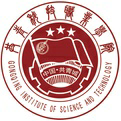 共青科技职业学校扫黑除恶专项斗争工作（简  报）共青科技职业学院防范黑恶势力侵害校园工作办公室编       2019年7月25日共第8期[按语] 共青科技职业学院在校园开展扫黑除恶专项斗争工作已经步入常态化，各部门（处室）、二级学院能够按照部署分头完成工作任务。为了检查学校开展扫黑除恶专项斗争，本期就让大家来做一个小小的测试吧！扫黑除恶应知会题库82题（含答案）一、填空题（10题）1、 2018年1月23日,中央政法委召开全国扫黑除恶专项斗争电视电话会议,全国扫黑除恶专项斗争开始。2、全国扫黑除恶专项斗争自2018年1月开始,至2020年底结束,为期3年。3、扫黑除恶要与反腐、基层“拍蝇”结合起来,要与加强基层组织建设结合起来。4、扫黑除恶专项斗争，既要查办黑恶势力,又要追查黑恶势力背后的“关系网”和“保护伞”,还要倒查党委、政府的主体责任和有关部门的监管责任。5、扫黑除恶专项斗争，对涉黑涉恶案件，一律深挖其背后腐败问题；对黑恶势力“保护伞”:一律一查到底、绝不姑息。6、铲除黑恶势力滋生土壤的治本之策、关键之举是加强基层组织建设。7、“扫黑除恶”中的“黑”是指黑社会性质的组织;“恶”是指恶势力、恶势力犯罪集团。8.全国扫黑除恶专项斗争督导“六个围绕是指：围绕政治站位、围绕依法严惩、围绕综合治理、围绕深挖彻查、围绕组织建设、围绕组织领导。9.扫黑除恶专项斗争的基本原则是：坚持党的领导、发挥政治优势;坚持人民主体地位、紧紧依靠群众;坚持综合治理、齐抓共管;坚持依法严惩、打早打小;坚持标本兼治、源头治理。10、《中华人民共和国刑法》第二百九十四条的规定：组织、领导和积极参加以暴力、威胁或者其他手段,有组织地进行违法犯罪活动,称霸一方,为非作恶,欺压、残害群众,严重破坏经济、社会生活秩序的黑社会性质的组织的,处三年以上十年以下有期徒刑;其他参加的,处三年以下有期徒刑、拘役、管制或者剥夺政治权利。二、单选题（25题）1、中共中央、国务院《关于开展扫黑除恶专项斗争的通知》指出，扫黑除恶与反腐败斗争和基层___结合起来，深挖黑恶势力“保护伞”。（ B ）A、“打伞”    B、“拍蝇” C、“打虎”    D、“打地头蛇”2、以下哪类情形不属于扫黑除恶专项斗争打击重点情形：（ D ）A、村霸    B、保护伞   C、套路贷   D、邪教3、下列不应属于扫黑除恶专项斗争领导小组成员单位的是：（ D ）A、市财政局    B、市民政局C、市矿管局    D、市发改委4、寄生在医疗机构、车站码头、旅游景点等场所的黑恶势力表现情形有哪些？（ A ）A、强买强卖、敲诈勒索   B、热心帮助，回答问题C、票价虚高             D、收费项目名目多5、对于举报、提供线索者，纪检、公安机关将___（ A ）A、对其身份予以保密       B、有权公开其身份C、随意告诉他人           D、随意谈论举报线索6、校园黑恶势力表现情形有哪些？（ A ）A、校园周围抢劫、敲诈勒索学生钱物等校园欺凌B、学校充分教育学生，严格执行奖惩措施C、学校配备充足的保安，长抓不懈D、对黑恶势力，暴力的认同与膜拜7、中共中央、国务院就扫黑除恶专项斗争进行专题部署，充分表明开展扫黑除恶专项斗争的极端___和___，彰显了党中央扫除黑恶势力的坚强___和___。（ B ）A、紧迫性 重要性   决心 初心B、紧迫性 重要性   决心 信心C、艰巨性 重要性   决心 信心D、紧迫性 艰巨性   决心 信心8、扫黑除恶专项斗争，是我国在全面建成小康社会的决胜阶段、中国特色社会主义进入新时代的关键时期部署开展的，对于保障___、___、___进一步巩固党的执政基础具有重大意义。（ A ）A、人民安居乐业、社会安定有序、国家长治久安B、人民安居乐业、社会安全有序、国家长治久安C、人民安稳乐业、社会安全有序、国家长治久安D、无正确答案9、切实把扫黑除恶专项斗争和___、___、___、___结合起来？（ D ）A、系统治理、综合治理、专项治理、源头治理B、系统治理、综合治理、依法治理、专项治理C、专项治理、综合治理、依法治理、源头治理D、系统治理、综合治理、依法治理、源头治理10、在全国开展扫黑除恶专项斗争，是____年开展的？（C）A、2016年      B、2017年   C、2018年 D、2019年11、涉黑涉恶违法犯罪线索可以向      网站、给     电话举报？（A）A、www.12389.gov.cn    010－12389B、www.12110.com       010－12389C、www.12389.gov.cn    010－12110D、www.12110.com       010－1211012、党中央国务院决定扫黑除恶专项斗争在____开展？（A）A、全国     B、全省   C、全市  D、全县13、联合发布《关于依法严厉打击黑恶势力违法犯罪的通告》四部门是哪四个？（B）A、最高法、最高检、公安部、安全部B、最高法、最高检、公安部、司法部C、最高检、公安部、安全部、司法部D、最高检、公安部、中宣部、司法部14、中共中央、国务院发出《关于开展扫黑除恶专项斗争的通知》,明确本次专项斗争为期     年？（B）A、一  B、三  C、五 D、七15、“扫黑除恶”与“打黑除恶”含义____？（B）A、一样   B、不一样   C、差不多  D、以上都不是16、黑社会性质组织的行为特征，是指以暴力、威胁或者其他手段，有____ 地多次进行违法犯罪活动，为非作恶，欺压、残害群众。（C）A、计划   B、预谋   C、组织  D、程序17、恶势力是指以_____等手段，在一定区域内或行业内多次实施违法犯罪活动，严重扰乱经济、社会生活秩序，造成恶劣影响的犯罪组织。（A）A、暴力、威胁、滋扰    B、暴力、胁迫、骚扰C、暴力、威胁、骚扰    D、强迫、殴打、劝说18、对于各种黑恶势力违法犯罪，依法严惩、_____ 、除恶务尽。（A）A、打早打小  B、养大再打   C、打晚打大  D、随机处理19、发现身边的涉黑涉恶违法犯罪，应怎么办？（A）A、通过运城公安便民服务在线“线索举报”栏目举报或拨打运城市扫黑除恶举报电话；B、假装看不见    C、打抱不平    D、直接正面冲突20、扫黑除恶专项斗争中，着力解决的5类违法犯罪活动包括“淫秽、吸毒、传销、拐卖”和____（B）A、强买强卖  B、赌博  C、盗窃   D.持续稳定21、为推动扫黑除恶专项斗争向纵深发展,组建____ 个中央督导组，赴全国各地开展督导工作。（C）A、8    B、9   C、10    D.持续稳定22、扫黑除恶基本原则：有黑扫黑、_____、无恶铲霸、无霸治乱（A）A、无黑除恶   B、无黑扫恶  C、惩黑除恶  D.持续稳定23、扫黑除恶专项斗争“两个一律”：对涉黑涉恶犯罪案件，一律深挖其背后腐败问题。对黑恶势力“关系网”、“保护伞”，一律_____、绝不姑息。（B）A、追溯根源  B、一查到底   C、追查到底  D、严查重处24、扫黑除恶专项斗争坚持“一案三查”，既要    黑恶势力犯罪，又要    黑恶势力背后的保护伞，还要_____党委政府的主体责任和部门的监督管理责任。（C） A、查办、追究、倒查  B、查究、追究、倒查 C、查办、追查、倒查  D、查力、研究、处理25、黑恶势力犯罪人员的亲友应当积极规劝其尽快投案自首，经亲友规劝、陪同投案的，或者亲友主动报案后将犯罪人员送去投案的，视为______。（B）A、自动到案  B、自动投案  C、自首  D.持续稳定三、多选题（20题）1、下列哪些是被确定的重点打击黑恶势力的情形?（ABCD）A、威胁政治安全               B、威胁制度安全、政权安全C、向政治领域渗透的黑恶势力   D、充当黑恶势力“保护伞”2、在农村出现的“村霸”“乡霸”等黑恶势力表现情形有哪些？（ABC）A、采取暴力、威胁等手段把持基层政权 B、横行乡里C、利用家族、宗族势力欺压残害百姓、称霸一方的D、成立合作社，带领村民致富3、破坏农村治安秩序的黑恶势力表现情形有哪些?（ ABC ）A、通过“霸选”“骗选”“贿选”等方式干扰破坏农村基层换届选举B、垄断农村资源C、侵吞农村集体财产D、破坏邻里关系、挑拨是非4、下列哪些是在征地、租地、拆迁、工程建设等过程中重点打击黑恶势力的情形?（ABCD）A、多次在征地过程中煽动闹事 B、有组织的在租地过程中煽动闹事C、有组织的在拆迁过程中煽动闹事 D、有组织的在工程建设等过程中煽动闹事5、在城中村、城乡结合部、流动人口聚集地，破坏治安秩序的黑恶势力表现形式有哪些？（ABCDE）A、拉帮结派    B、寻衅滋事  C、打架斗殴  D、强拿硬要    E、称王称霸6、盘踞在商贸集市、农副产品批发、小商品零售、建筑材料等各类市场破坏正常经营秩序的“市霸”、“行霸”类黑恶势力表现情形有哪些？（ABCD）A、欺行霸市  B、强买强卖   C、敲诈勒索D、暴力收取保护费、看场费、进场费7、在建筑工地、居民小区盘踞的“砂霸”“水泥霸”类的黑恶势力表现情形有哪些?（ ABC ）A、涉嫌多次强行供应砂石、建材   B、涉嫌多次强装强卸  C、涉嫌多次随意殴打、威胁商户及业主  D、上门推销、发放宣传单8、在客运、货运、仓储物流场所的"路霸""货霸"等黑恶势力表现情形有哪些?（ABCD）A、有组织的在客运控制运营路线强拉客源B、有组织的在货运、仓储物流控制运营路线抢占货源C、非法经营D、多次暴力打压竞争对手9、在工程建设、交通运输、矿产资源、渔业捕捞等行业领域出现的黑恶势力表现情形有哪些？（ABCD）A、有组织的雇黑佣黑 B、纠集社会闲散人员，恶意竞标、暴力围标、强揽工程C、有组织的非法占地、滥开滥采D、多次暴力拆迁、随意殴打群众10、金融领域的黑恶势力在进行非法高利放贷、暴力讨债活动时通常采取哪些方式？（ ABC ）A、非法校园贷     B、裸贷   C、套路贷   D、房产抵押贷11、专门受雇他人插手各类纠纷的黑恶势力的表现情形有哪些？（ABCD）A、采取跟踪滋扰等手段破坏社会秩序的“讨债公司”B、采取跟踪滋扰等手段破坏社会秩序的“调查公司”C、采取跟踪滋扰等手段破坏社会秩序的“职业医闹”D、采取跟踪滋扰等手段破坏社会秩序的“地下出警队”12、下列哪些是我省确定的重点打击黑恶势力的情形?（ABCD）A、领导干部和国家工作人员充当黑恶势力“保护伞”的B、境外黑社会入境发展渗透C、跨国跨境的黑恶势力D、暴力传销、非法限制人身自由、强行拉人入伙、劫掠敲诈钱财的黑恶势力13、市纪委监委在扫黑除恶专项斗争中，把扫黑除恶同反腐斗争和基层“拍蝇”结合起来，强化执纪监察，坚决___、打掉___，推动全面从严治党向基层延伸。（ AB ）A、冲破“关系网”   B、打掉“保护伞”C、铁面执纪         D、严肃问责14、随着打击力度的加大，黑恶势力活动逐渐趋于隐藏，主要表现为:（ ACD ）A、渗透的重点领域发生变化    B、组织头目“幕后化” C、披着会法外衣隐蔽性更强    D、“软暴力”、非暴力手段胁迫15、扫黑除恶专项斗争领导小组通常下设哪几个专项工作组：（ABCDE）A、综合协调组     B、侦查打击组 C、基层组织建设组  D、舆论宣传组 E、执纪监察组16、非法___、非法___、非法___、爆炸物的黑恶势力，是我省确定的重点打击黑恶势力的情形?（ ABC ）A、制造、买卖枪支、弹药B、运输、邮寄枪支、弹药C、存储、持有枪支、弹药D、团体扩展游17、下列___、___、___、是被确定的重点打击黑恶势力的情形?（ABD ）A、与境外有组织犯罪团伙相互勾连B、组织内地人员到境外赌博并在放贷后非法拘禁参赌人员C、组织境外生产D、在边境口岸敲诈勒索出入境商户的黑恶势力18、扫黑除恶的督查形式是什么？（ABCDE）A、召开督查动员会 B、听取汇报 C、受理举报             D、个别谈话E、调阅资料19、在集中开展新一轮软弱涣散村（社区）党组织集中整顿工作，坚决铲除黑恶势力滋土壤，为进一步推动工作，分别落实哪几项制度。（ABCD）A、落实县级领导挂点联系制度B、落实挂点单位结对帮扶制度C、落实乡镇（街道）党（工）委包村责任制度D、落实督查指导制度20、根据中共中央、国务院发出《关于开展扫黑除恶专项斗争的通知》的文件精神。坚持依法严惩涉黑涉恶违法犯罪，坚持___、___、___，始终保持对各类黑恶势力违法犯罪的严打高压态势。（ ABC ）A、依法严惩B、打早打小C、除恶务尽D、无乱育德四、虚拟情景判断题（15题）1、假如，你还是一个工人，但是你的工作环境是赌场，不巧的是这个赌场老板是黑老大，你每天负责开车接送赌徒、端茶倒水、核对身份、发牌......甚至专门给人开车门，从而领取高工资。那么你的行为没有问题。（X）2、假如，你和别人一起做生意，而不巧，你的合作人是黑老大，你在从事生产经营的过程中，并没有取得相关的许可以及从事法律禁止的的相关活动，扰乱市场秩序。这时，你的行为可能构成非法经营罪。（√）3、假如，你建个微信群，觉得好玩帮一个“老大”在群里发淫秽小视频，你的行为可能构成传播淫秽物品罪，后来群变大了，听黑老大的你建了个会员制收费，你的行为可能构成传播淫秽物品牟利罪。后来，他又让你发一些爆炸、放火的犯罪小技巧，你就可能构成传授犯罪方法罪。（√）4、假如，在你开的宾馆、旅店、理发店，或者是你自己家，你明知黑老大组织别人卖淫而提供场所，你没有犯法。（X）5、假如，你陪黑老大在马路上走，撞了别人一下，别人骂了黑老大，你要帮老大出头，在马路上推搡他，结果他摔倒撞在马路牙上或者被后面的车给撞死了，那你的行为可能构成过失致人死亡罪，如果你打了他一拳，伤情鉴定轻伤以上，你的行为可能构成故意伤害罪。（√）6、假如，你是一个农民，承包了几个山头，种满了树，好不容易，小树苗长大了，村霸们怂恿你砍树，还告诉你不用去办采伐许可证。这时，你可能触犯刑律，构成滥伐林木罪。假如，你想去抓点青蛙、蛇等野生动物“孝敬”村霸，那你就要看清楚了，你的行为可能涉嫌非法狩猎野生动物罪。（√）7、假如，你只是一个农民，但你有一个当村支书的“铁哥们”、“把兄弟”，在村里可以一手遮天、说一不二，是个名副其实的“村霸”，你感觉跟着他干很牛掰，通过组织拉票贿选还帮你当上了村干部，之后你们垄断村里各种资源，啃食村民利益，霸占或低价转让村集体资产攫取利益，干一些违法乱纪的勾当，这样不算“村霸”。（X）8、假如，你就是一个打工的，但是你的工作环境是一个大型游戏厅或者电玩城，实际上呢，它就是一个披着合法外衣的赌博黑窝点，所谓的游戏机就是赌博机，什么“一剑十八鲨”、“万能鲨”、“海鲨王子”等赌博游戏应有尽有，你的老板很牛，十足黑老大的范，雇了一帮小弟看场子，“站岗放哨”、“维护秩序”，你就是其中之一，那么你不犯法。（X）9、假如，你在一个矿业公司上班，很不错还是一个部门经理负责组织生产，你的老板更牛掰，什么“优秀企业家”、“政协委员”光环罩身，但背地里却网罗一帮地痞流氓，用猎枪、铁棍和炸药开道，暴力抢夺矿井，是威震一方的“矿霸”，没有资质私挖滥采，扫黑除恶时，你也会成为“非法采矿罪”的犯罪嫌疑人之一。（√）10、假如，你刚中学毕业因无一技之长而成了无业游民，但突然有一天遇到一个“大哥”，对你特别好，带你吃香喝辣，还出入娱乐场所，并给你安排了一份工作，不仅包吃包住，报酬还特别高，就是让你把一包东西藏在身体里运到它地甚至出国，你感激不尽百依百顺，其实他就是一个“黑毒贩”，而你的工作就是运毒马仔，是要判死刑的。（√）11、假如，你为一家“小贷”公司工作，实际上呢，你也知道它就是一个放高利贷的，既然是高利贷，自然就有还不起钱的，但是这个并难不倒你的老板，而你呢就是帮他讨债的，你以为“欠债还钱，天经地义”、“犯什么法”，对还不起钱的，你们就恐吓、堵门、殴打、拘禁、侮辱，不违法。（X）12、假如，你在一家“会所”、“浴池”或者“KTV”等场所工作，表面上只是一个服务员，虽不体面但听起来也算一份正经工作。然而，你的老板就厉害了，黑白两道通吃，胆子也大，表面合法经营，但内藏“黄赌毒”，甚至还干着逼良为娼的勾当，虽然你人不恶，但是对老板的指示也是言听计从，这样你不算帮凶。（X）13、假如，你给一个房产开发商打工，暴利行业待遇不错，也可能是家拆迁公司。然而，征地拆迁哪有那么顺利的，遇到几个讨厌的“钉子户”那是在所难免的，不过你的老板就厉害了，也是黑白通吃，手下都是蛮横跋扈的地痞无赖，你天天跟着他们对“钉子户”威胁恐吓、掐电断水、破坏滋扰、砸玻璃喷油漆，这些不算违法。（X）14、假如，你是一位自认遭遇不公、利益受损的上访户，长期以来问题始终得不到解决，正好有一个跟你“同病相怜”的人，要拉你入伙抱团取暖，煽动包括你在内的一群人上街游行示威、喊口号、拉条幅、围堵政府机关、扰乱公共秩序，你呢认为人多力量大，这样就可以解决你的问题，所以你也乐此不疲，谁知这是一伙搞政治阴谋的黑恶势力团伙，但你不知道不犯法。（X）15、假如，你平时游手好闲无所事事，一天有哥们给你提供了一个好差事，不用卖苦力，也不用动脑筋，在哥们控制买断的菜市场、夜市、早市，向小摊小贩收管理费，实际上就是“保护费”，欺行霸市、嚣张跋扈，遇到不服管理的、或不交钱、少交钱的，就骂骂咧咧，闹僵了就掀摊子，甚至拳脚相加，小摊贩们寄人篱下，也只能敢怒不敢言，这种情况不在“扫黑除恶”之列。（X）五、简答题（12题）一、扫黑除恶专项斗争的重大意义是什么?答：1.事关社会大局稳定和国家长治久安；2.事关人心向背和基层政权巩固;3.事关进行伟大斗争、建设伟大工程、推进伟大事业、实现伟大梦想。二、“扫黑除恶”斗争的目标是什么？答：让人民群众安全感、满意度明显提升；让黑恶势力违法犯罪特别是农村涉黑涉恶问题得到根本遏制；让涉黑涉恶治安乱点得到全面整治，重点行业、重点领域管理得到明显加强；让社会基层组织建设水平明显提升；让黑恶势力“保护伞”得以铲除，社会环境明显净化，基层社会治理能力明显提升；让涉黑涉恶违法犯罪防范打击长效机制更加健全，扫黑除恶工作法治化、规范化、专业化水平进一步提高。三、扫黑除恶专项斗争打击的重点是什么?答：1.威胁政治安全特别是政权安全、制度安全以及向政治领域渗透的黑恶势力;2.把持基层政杈、操纵破坏基层换届选举、垄断农村资源侵吞集体资产的黑恶势力3.利用家族、宗族势力横行乡里、称霸一方、欺压残害百姓的“村霸”等黑恶势力;4.在征地、租地、拆迁、工程项目建设等过程中煽动闹事的黑恶势力;5.在建筑工程、交通运输、矿产资源、渔业捕捞等行业领域,强揽工程、恶意竞标、非法占地、滥开滥采的黑恶势力;6.在商贸集市、批发市场、车站码头、旅游景区等场所欺行霸市、强买强卖、收保护费的市霸、行霸等黑恶势力;7.操纵、经菅“黄赌毒”等违法犯罪活动的黑恶势力;8.非法高利放贷、暴力讨债的黑恶势力;9.插手民间纠纷,充当“地下执法队”的黑恶势力;10.组织或雇佣网络“水军”在网上威胁、恐吓、侮辱、诽谤、滋扰的黑恶势力;11.境外黑社会入境发展渗透以及跨国跨境的黑恶势力；12、黑恶势力“保护伞”。四、“黑社会性质的组织应当同时具备哪四个特征?答：1.组织特征。较稳定、人数多、有明确的组织者。2.经济特征。通过不正当手段获取利益,有经济实力。3.行为特征。用暴力、威胁等手段,多次为非作恶。4.危害性特征。严重破坏经济、社会生活秩序。五、“恶势力”的特征及具体表现是什么?答：1.一般为3人以上(相对固定);2.经常纠集在一起；3.使用暴力、威胁或者其他手段;4.多次为非作恶,欺压百姓,造成较为恶劣的社会影响;5.未形成黑社会性质组织。六、“恶势力犯罪集团”的特征及具体表现是什么?答：1.有3名以上较为固定的成员(有明显的首要分子)；2.经常纠集在一起;3.共同故意实施3次以上恶势力惯常实施的犯罪活动等。七、“软暴力”具体表现是什么?答：1.暴力、威胁色彩不明显;2.实施者有暴力威胁的可能性;3.会使人产生恐惧、恐慌;4.影响他人正常生产、工作、生活;5.通过“谈判”及滋扰、纠缠、哄闹、聚众造势等手段实施。八、“村霸”问题的主要表现形式是哪5个?答：1.干扰基层政权,通过“拳头”欺骗、贿选等手段插手基层选举,争当村干部或扶植代理人,插手基层公共事务;2.欺压村民百姓,强拿硬要、随意殴打、寻衅滋事,甚至雇黑佣黑形成帮派势力;3.破坏经营秩序,在土地流转、矿产开采、工程建设、客货运营等过程中暴力打压竞争对手;4.侵占集体资产,非法侵占、骗取国家项目资金,非法占有集体土地、矿产资源;5.农村宗族势力依仗人多势众,恃强凌弱、横行霸道、危害一方。九、哪十类人不能进村“两委”班子？答：1.被判处刑罚、现实表现不好的；2.欺压群众、横行霸道、群众反映强烈，涉及“村霸”村闹、宗族恶势力、黑恶势力的；3.参加邪教组织，从事地下宗教活动，组织封建迷信活动的；4.受到党政纪处分尚未超过有关任职限制期限，以及涉嫌严重违法违纪正在接受立案调查处理的；5.参与或指使他人以暴力、威胁、欺骗、贿赂等违法手段参选的；6.长期无理上访或组织、蛊惑群众上访，影响社会稳定的；7.有恶意失信行为被法院纳入失信被执行人名单的；8.道德品行低劣，在群众中影响较坏的；9.原村(社区)干部近3年内被责令辞职和民主评议连续两次不称职的；10.患有严重疾病，不能正常工作等其它不宜提名的。十、什么是黑恶势力“保护伞”?答：开展扫黑除恶专项斗争，将严查黑恶势力“保护伞”。所谓黑恶势力“保护伞”，主要是指国家公职人员利用手中权力，参与涉黑涉恶违法犯罪，或包庇、纵容黑恶犯罪、有案不立、立案不查、查案不力，为黑恶势力违法犯罪提供便利条件，帮助黑恶势力逃避惩处等行为。国家公职人员充当黑恶势力“保护伞”的，将依纪依法追究党纪政务责任，涉嫌犯罪的，依法追究刑事责任。公民或者个人以黑恶势力“保护伞”的名义捏造事实，对办案人员进行诬告、陷害、打击报复的，也要受到法律处罚。十一、纪检监察机关在扫黑除恶专项斗争中重点查处的3类问题指的是什么?答：1.发生在群众身边的党员干部和其他行使公权力的公职人员涉2.党员干部和其他行使公权力的公职人员充当黑恶势力“保护伞”问题;3.地方党委和政府、政法机关、相关职能部门及其工作人员推动扫黑除恶专项斗争工作不力问题。十二、中共中央办公厅、国务院办公厅印发了《全国扫黑除恶专项斗争督导工作方案》（以下简称《方案》），明确了中央督导的对象包括哪些？答：主要对各省（自治区、直辖市）党委和政府及其有关部门开展督导，并下沉至部分市地级党委和政府及其有关部门。对涉及的重点案件，直接到县乡村进行督导，对存在突出问题的地方等进行重点督导。